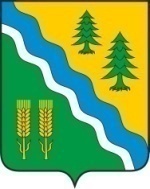 АДМИНИСТРАЦИЯ КРИВОШЕИНСКОГО РАЙОНА ПОСТАНОВЛЕНИЕ14.12.2023                                                                                                                                       №  748           с. КривошеиноТомской областиО внесении изменений в  постановление Администрации Кривошеинского районаот 16.03.2021 № 173 «О тарифах на перевозку пассажиров автомобильным транспортом общего пользования на территории муниципального образования Кривошеинский район Томской области»	В целях реализации Закона Томской области от 18.03.2003  № 36-ОЗ «О наделении органов местного самоуправления Томской области отдельными государственными полномочиями по регулированию тарифов на перевозки пассажиров и багажа всеми видами общественного транспорта в городском, пригородном и междугородном сообщении (кроме железнодорожного транспорта) по городским, пригородным и междугородным муниципальным маршрутам ПОСТАНОВЛЯЮ:1. Внести в постановление Администрации Кривошеинского района от 16.03.2021 № 173 «О тарифах на перевозку пассажиров автомобильным транспортом общего пользования на территории муниципального образования Кривошеинский район Томской области» следующие изменения:1) пункты 5,6,7 постановления считать соответственно пунктами 6,7,8;2) дополнить постановление пунктом 5 следующего содержания:«5. Установить  для автомобильного транспорта общего пользования предельную стоимость  проезда в транспортном средстве категории «М1,М2,М3» на внутрирайонных автобусных маршрутах: Кривошеино – Жуково - Новоисламбуль, согласно приложению № 4 к настоящему постановлению»;3) приложение № 2 к постановлению  изложить в новой редакции согласно приложению № 1 к настоящему постановлению;4) дополнить приложением № 4 в редакции согласно приложению № 2 к настоящему постановлению;2. Настоящее постановление подлежит опубликованию в  газете «Районные вести» и размещению на официальном сайте муниципального образования Кривошеинский район в информационно-коммуникационной сети «Интернет».3.  Настоящее постановление вступает в силу с даты официального опубликования. 4. Контроль за исполнением настоящего постановления возложить на Первого заместителя  Главы Кривошеинского района.И.о. Главы Кривошеинского района                                                                             А.М. АрхиповСущенко В.А. (838251)21031Прокуратура, Первый заместитель, Экономический отдел.									Приложение № 1									к постановлению Администрации									Кривошеинского района 									от  14.12.2023г.  № 748 		ПРЕДЕЛЬНАЯ СТОИМОСТЬ  ПРОЕЗДА В ТРАНСПОРТНОМ СРЕДСТВЕ КАТЕГОРИИ «М1,М2,М3» НА ВНУТРИРАЙОННЫХ  АВТОБУСНЫХ МАРШРУТАХ НА ТЕРРИТОРИИ МУНИЦИПАЛЬНОГО ОБРАЗОВАНИЯ КРИВОШЕИНСКИЙ РАЙОН ТОМСКОЙ ОБЛАСТИПРЕДЕЛЬНАЯ СТОИМОСТЬ  ПРОЕЗДА В ТРАНСПОРТНОМ СРЕДСТВЕ КАТЕГОРИИ «М1,М2,М3» НА ВНУТРИРАЙОННЫХ  АВТОБУСНЫХ МАРШРУТАХ НА ТЕРРИТОРИИ МУНИЦИПАЛЬНОГО ОБРАЗОВАНИЯ КРИВОШЕИНСКИЙ РАЙОН ТОМСКОЙ ОБЛАСТИНаименование маршрута Расстояние Стоимость проезда (руб. коп.)Стоимость проезда (руб. коп.)Наименование маршрута Расстояние ВзрослыйДетский КРИВОШЕИНО – КРАСНЫЙ ЯРКРИВОШЕИНО – КРАСНЫЙ ЯРКРИВОШЕИНО – КРАСНЫЙ ЯРКРИВОШЕИНО – КРАСНЫЙ ЯРКривошеино - Елизарьево1051-0026-00Кривошеино – Петровка22112-0056-00Кривошеино – Новониколаевка32163-0082-00Кривошеино – Володино38194-0097-00Кривошеино – Рыбалово43,5222-00111-00Кривошеино – Чагино50,6259-00130-00Кривошеино – Иштан54,3277-00139-00Кривошеино – Никольское76,3389-00195-00Кривошеино – Никольское (берег)78398-00199-00Кривошеино - Красный Яр102520,2260КРАСНЫЙ ЯР – КРИВОШЕИНОКРАСНЫЙ ЯР – КРИВОШЕИНОКРАСНЫЙ ЯР – КРИВОШЕИНОКРАСНЫЙ ЯР – КРИВОШЕИНОКрасный Яр - Никольское (берег)24122,461,2Красный Яр - Никольское25,7131,165,5Красный Яр - Иштан47,7243,3121,6Красный Яр – Чагино 51,4262,1131,1Красный Яр – Рыбалово58,5298,4149,2Красный Яр – Володино64326,4163,2Красный Яр – Новониколаевка70357178,5Красный Яр – Петровка80408204Красный Яр – Елизарьево92469,2234,6Красный Яр – Кривошеино102520,2260Наименование маршрута Расстояние Стоимость проезда (руб. коп.)Стоимость проезда (руб. коп.)Наименование маршрута Расстояние ВзрослыйДетский КРИВОШЕИНО - ЖУКОВО - НОВОИСЛАМБУЛЬКРИВОШЕИНО - ЖУКОВО - НОВОИСЛАМБУЛЬКРИВОШЕИНО - ЖУКОВО - НОВОИСЛАМБУЛЬКРИВОШЕИНО - ЖУКОВО - НОВОИСЛАМБУЛЬКривошеино - Жуково14,372,936,5Кривошеино -(Жуково)- Новоисламбуль25,4259129,5Жуково - Кривошеино14,372,936,5Жуково - Новоисламбуль10,955,627,8Новоисламбуль - Кривошеино14,875,537,7